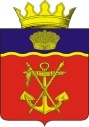 АДМИНИСТРАЦИЯКАЛАЧЁВСКОГО  МУНИЦИПАЛЬНОГО  РАЙОНАВОЛГОГРАДСКОЙ  ОБЛАСТИПОСТАНОВЛЕНИЕОт 13.10.2022 г.       № 1027О внесение изменений в Постановление администрации Калачевского муниципального района от 13.02.2017г. №82 «Об оплате труда работников муниципальных учреждений Калачевского муниципального района в сфере культуры»В соответствии со статьями 135 и 144 Трудового кодекса Российской Федерации, с Федеральным законом от 22 августа 2004 г. N 122-ФЗ "О внесении изменений в законодательные акты Российской Федерации и признании утратившими силу некоторых законодательных актов Российской Федерации в связи с принятием Федеральных законов "О внесении изменений и дополнений в Федеральный закон "Об общих принципах организации законодательных (представительных) и исполнительных органов государственной власти субъектов Российской Федерации" и "Об общих принципах организации местного самоуправления в Российской Федерации" и на основании постановления администрации Волгоградской области от 19.01.2016 N 4-п "Об общих требованиях к положениям об оплате труда работников государственных учреждений Волгоградской области", администрация Калачевского муниципального района,п о с т а н о в л я е т:1. В постановление администрации Калачевского муниципального района от 13.02.2017 г. №82 «Об оплате труда работников муниципальных учреждений Калачевского муниципального района в сфере культуры» (далее – Постановление)  внести следующие изменения:1.1. В приложении 3 Положения об оплате труда работников муниципальных учреждений Калачевского муниципального района в сфере культуры, утвержденного Постановлением, по должностям:- «Заместитель директора по творческой деятельности» слова под таблицей: «до 20 баллов – 10% от оклада (должностного оклада).» заменить словами: «до 20 баллов – 18 % от оклада (должностного оклада).»;          - «Заместитель директора по хозяйственной деятельности» слова под таблицей: «свыше 37 баллов – 70% от оклада (должностного оклада).» заменить словами: «свыше 37 баллов – 100 % от оклада (должностного оклада).»;   - «Режиссер» слова под таблицей: «свыше 41 баллов – 30% от оклада (должностного оклада).» заменить словами: «свыше 41 баллов – 110 % от оклада (должностного оклада).»;    - «Контролер билетов» слова под таблицей: «свыше 33 баллов – 50% от оклада (должностного оклада).» заменить словами: «свыше 33 баллов – 100 % от оклада (должностного оклада).»;1.2. В приложении 4 Положения об оплате труда работников муниципальных учреждений Калачевского муниципального района в сфере культуры, утвержденного Постановлением, по должности «Контролер билетов» слова под таблицей: «свыше 15 баллов – 50% от оклада (должностного оклада).» заменить словами: «свыше 15 баллов – 100 % от оклада (должностного оклада).1.3. В приложении 4 Положения об оплате труда работников муниципальных учреждений Калачевского муниципального района в сфере культуры, утвержденного Постановлением, по должности: «Директор – художественный руководитель» таблицу изложить в новой редакции:«Директор – художественный руководитель»».2. Руководителям муниципальных учреждений Калачевского муниципального района в сфере культуры внести изменения в Положения об оплате труда работников муниципальных учреждений Калачевского муниципального района в сфере культуры.3. Настоящее Постановление подлежит официальному опубликованию и распространяет свое действие на правоотношения, возникшие с 01.10.2022 года. 4. Контроль исполнения настоящего Постановления возложить на заместителя главы Калачевского муниципального района А.Н. Прохорова.Глава Калачевского муниципального района                                                                  С. А. Тюрин№ п/пПоказателиВозможный балл1231.Отсутствие нарушений при подготовке и сдаче отчетных документов в вышестоящие органы.7 баллов2.Отсутствие грубых нарушений со стороны проверяющих органов.11 баллов3.Доля специалистов основного персонала с высшим и средним образованием:- увеличилась;- на прежнем уровне.4 балла;1 балл.4.Показатели роста доходов от оказания платных услуг по сравнению с предыдущем периодом;увеличилась.8 баллов5.Охват населения, воспользовавшегося услугами учреждения культуры по сравнению с предыдущем периодом (за год, полугодие, квартал, месяц) увеличился.7 баллов6.Соблюдение сроков выплаты заработной платы работникам учреждения.7 баллов7.Достижение показателей соотношений средней заработной платы работников учреждения к средней заработной плате субъекта РФ.5 баллов8.Участие учреждения в проектах, конкурсах, реализации целевых программ и ведомственных программ.5 баллов9.Отсутствие просроченной задолженности по уплате налогов, сборов и иных обязательных платежей в бюджеты всех уровней и внебюджетные фонды.5 балловМаксимально возможное количество баллов по всем критериям:Максимально возможное количество баллов по всем критериям:60 баллов.